SCHOOLVEILIGHEIDSPLANDe kleine Vliegenier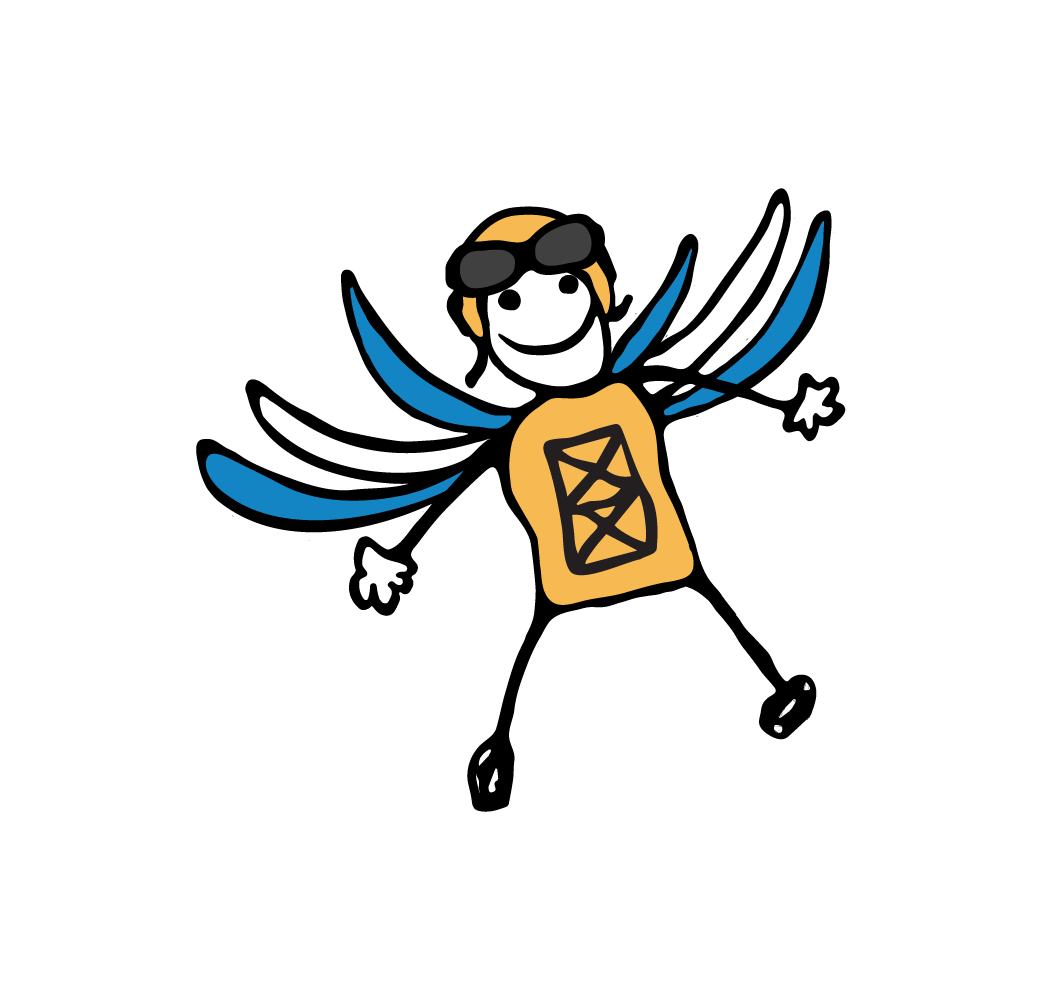 Naam school:		De kleine VliegenierSchooljaar:		vanaf augustus 2021Opgesteld door:	Marijke den Decker en Cynthia ClaasenDatum: 		november 2022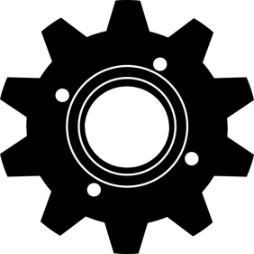 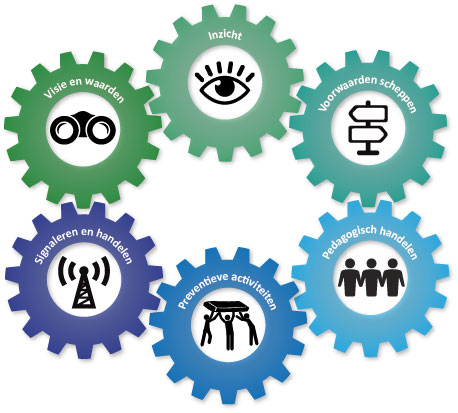 INLEIDINGVoor u ligt het Schoolveiligheidsplan van basisschool De kleine Vliegenier. In deze paragraaf nemen we u mee in de totstandkoming. Het College van Bestuur (CvB) stelt als bevoegd gezag van de Stichting PCOU, met inachtneming van de wettelijke bepalingen een kader voor schoolveiligheidsbeleid vast. In het figuur hieronder wordt schematisch weergegeven hoe er binnen de Stichting PCOU met veiligheid wordt omgegaan. 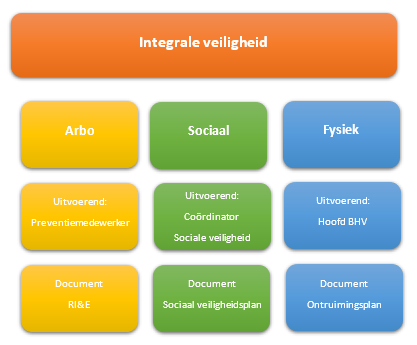 De directie van de school is verantwoordelijk voor de voorbereiding, de vaststelling en de uitvoering van het beleid op schoolniveau. In dit schoolveiligheidsplan wordt beschreven hoe de school omgaat met Arbo, sociale en fysieke veiligheid. Er zijn contactpersonen voor verschillende onderwerpen in terug te vinden, maar er zijn bijvoorbeeld ook protocollen voor verschillende onderwerpen opgesteld.In dit schoolveiligheidsplan zal sociale veiligheid een centrale plek innemen. In Hoofdstuk 10 en Hoofdstuk 11 komen respectievelijk Arbo en fysieke veiligheid aan bod. Arbo en fysieke veiligheid zijn randvoorwaarden voor het personeel om hun werk uit te kunnen voeren. Sociale veiligheid is echter iets dat moet groeien en constante aandacht verdient, het vergt een bepaalde inspanning van elke betrokkene bij de school. Bij de directie is een apart document RI&E (Plan Risico Inventarisatie en Evaluatie) aanwezig, naast een ontruimingsplan.Voor het opstellen van dit schoolveiligheidsplan is gebruik gemaakt van de Audit sociale veiligheid ten behoeve van het Digitaal Veiligheid Volgsysteem (DVVS) (zie bijlage) en het verkregen format Schoolveiligheidsplan. Deze zijn op 06-11-2020 verkregen via Marij Bosdriesz van de organisatie In en om school. In de bijlage is de vindplaats van alle protocollen, stappenplannen, regels en overige relevante documenten opgenomen. Tevens is bij de directie een ordner Schoolveiligheidsplan in te zien met alle genoemde documenten.Cynthia Claasen en Marijke den DeckerAugustus 2022VISIE EN WAARDEN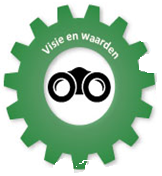 Definitie van sociale veiligheidSociale veiligheid draait om beschermd zijn of zich beschermd voelen tegen bedreigingen die veroorzaakt worden door het gedrag van andere mensen in en om de school. Dat kan gaan om de psychische, sociale en fysieke veiligheid van leerlingen, personeel, ouders en anderen in de school. En het betreft zowel objectieve bedreigingen (strafbare feiten) als subjectieve (persoonlijk ervaren) bedreigingen. Sociale veiligheid wordt gecreëerd door het bevorderen van positief gedrag; een positieve interactie, omgang en communicatie tussen alle bij een school betrokken personen. Daarmee wordt een positief en veilig schoolklimaat gecreëerd, dat de basis vormt voor het kunnen leren en werken van leerlingen en personeel. Sociale veiligheid op De kleine VliegenierOp De kleine Vliegenier willen we als gemeenschap van leerlingen, leerkrachten en ouders op een positieve manier samenleven en daarmee een veilig leerklimaat scheppen. We gaan ervan uit dat alle leerlingen en volwassenen zich prettig willen voelen op school en eraan willen meewerken dat zijzelf en ook anderen zich prettig voelen op De kleine Vliegenier, zodat ieder zich optimaal kan ontwikkelen. Om zorg te dragen voor een sfeer, waarin dit mogelijk is, hebben we regels en afspraken ingevoerd, die vallen binnen de aanpak van de Vreedzame School. De Vreedzame School ziet de school als een gemeenschap. De leerlingen leren hoe ze hun rol in de schoolgemeenschap, en later als burger in de maatschappij (burgerschap), in kunnen nemen.Missie
De kleine Vliegenier is een ontmoetingsschool waar we ons laten leiden door Bijbelse normen en waarden zoals gelijkwaardigheid, solidariteit en respect. Onze school is een school die een hoge kwaliteit onderwijs biedt, met aandacht naar alle niveaus en ruimte om op andere terreinen talenten te ontwikkelen en zo zelfverzekerde kinderen ‘aflevert’ die openstaan voor de diversiteit van onze samenleving en terugkijken op een plezierige basisschoolperiode.VisieIn schooljaar 2019 – 2020 hebben we gezamenlijk met het team onze visie herzien:In ons team zijn we een steun voor elkaar, hebben we vertrouwen in eenieder en durven we ons kwetsbaar op te stellen. Hierdoor is er verbondenheid met elkaar en dit stralen we uit naar ouders en leerlingen. We hebben veel grote en kleine viermomenten. In de school voelt iedereen de positieve en ontspannen sfeer.In onze samenwerking met leerlingen en ouders hebben we vertrouwen in onszelf en elkaar en maken we gebruik van ieders talenten en expertise. In onze communicatie zijn we positief, respectvol, open en is er ruimte voor humor.In ons pedagogisch klimaat leren we in een veilige omgeving met en van elkaar door duidelijk naar elkaar te zijn. Hierbij hebben wij de intentie om het beste in elkaar naar boven te halen.Op De kleine Vliegenier geven we onderwijs op maat, zodat leerlingen eigenaarschap ervaren en optimaal zijn voorbereid op de toekomst. Wij vinden het belangrijk om vakoverstijgend en groep doorbrekend onderwijs te geven, met aandacht voor talentontwikkeling.Kernwaarden De kernwaarden die hierin voor ons centraal staan zijn: vertrouwen, verbinding, durf en ontwikkelingsgericht. We voelen ons met elkaar verantwoordelijk voor het geven van goed onderwijs aan onze leerlingen. We zijn ons ervan bewust dat we dat alleen samen kunnen bereiken, samen met elkaar, samen met ouders. Motto De kleine Vliegenier: Samen naar jouw horizon!Doelen en aanpak bevordering sociale veiligheidOp basis van onze visie en kernwaarden zijn onze doelen voor sociale veiligheid:Alle leerlingen voelen zich in hun basisschoolperiode veilig en prettig en kunnen zich daardoor optimaal ontwikkelen. Leerlingen leren als individu, maar ook als groepslid hun verantwoordelijkheid te nemen t.a.v. het welbevinden van zichzelf en anderen.De volwassenen zijn zich ervan bewust dat zij een belangrijke bijdrage leveren aan een veilig schoolklimaat, waarin naast leerlingen, ook ouders en leerkrachten zich veilig en welkom voelen op school. Ouders en leerkrachten realiseren dit door op een Vreedzame, dus respectvolle manier met elkaar om te gaan.Om de sociale veiligheid te bevorderen hebben we schoolregels opgesteld. Voor de hele school gelden vier schoolafspraken, die in grote lijnen de omgang met elkaar en de schoolomgeving een kader geven:Positieve omgang: We zijn aardig en respectvol tegen elkaar. We gaan met de ander om zoals je wilt dat de ander ook met jou omgaat.Veiligheid: We lopen en bewegen ons rustig door de school.Werkklimaat: We helpen elkaar als we zien dat hulp nodig is en als dat kan.Materialen: We zorgen er samen voor dat de materialen en school netjes en schoon zijn.De regels worden jaarlijks geëvalueerd en zo nodig bijgesteld. Aan het begin van ieder schooljaar stelt iedere groep groepsafspraken op, die passen binnen de schoolregels van het protocol Vreedzame school. Er worden afspraken met de leerlingen gemaakt over hoe er gereageerd kan worden als iemand de groepsafspraken en de schoolregels niet naleeft. De afspraken geven aan wat gewenst gedrag is. Deze afspraken staan in verbinding met de afspraken van de Vreedzame school en zijn in iedere groep zichtbaar. In de groepsafspraken wordt ook aangegeven dat het melden van pesten, ruzies en onopgeloste conflicten goed is. Regelmatig besteedt de leerkracht proactief aandacht aan de groepsafspraken en schoolregels, niet alleen als het slecht gaat.Wij zorgen ervoor dat iedereen op onze school deze visie, kernwaarden, doelen regels en afspraken kent door alle documenten te delen met het team, protocollen op de website te plaatsen en/of vermelding ervan in de schoolgids.De door het team opgestelde schoolklimaatovereenkomst (september 2019) hangt in de teamruimte en wordt met nieuwe medewerkers gedeeld. Verwachtingen omtrent gedrag en professioneel handelen zijn ook terug te vinden in het competentieboekje (zie bijlage). De PCOU Willibrord heeft een gedragscode opgesteld waarin staat welk gedrag het bestuur van al zijn medewerkers verwacht (zie bijlage). De PCOU Willibrord heeft protocollen gemaakt over het handelen in specifieke situaties of bij veelvoorkomend vormen van grensoverschrijdend gedrag. Deze gelden voor alle PO scholen van het bestuur:Mogelijkheden indienen klacht PCOU WillibrordKlachtenregeling PCOU WillibrordProtocol schorsing en verwijderingProtocol informatievoorziening gescheiden oudersKlokkenluidersregelingMeldcode huiselijk geweld en kindermishandelingDeze zijn terug te vinden in de bijlage.De school heeft ook afspraken en protocollen gemaakt over het handelen in specifieke situaties of bij veel voorkomende vormen van grensoverschrijdend gedrag, zoals:Protocol Vreedzame schoolStappenplan seksuele intimidatieStappenplan aangifte misdrijfProtocol sociale media en het gebruik van beeldmateriaalIBP handboek De kleine Vliegenier (Handboek Informatie Beveiliging en Privacy)Protocol vervoer en veiligheid bij uitstapjes, zoals schoolreizenRouwprotocol Protocol medische handelingen Protocol vervanging bij verzuimDraaiboek COVID-19PleinregelsDeze zijn terug te vinden in de bijlage.In het protocol Vreedzame school lichten wij toe wat we onder grensoverschrijdend gedrag verstaan en wordt in stappen beschreven hoe wij hier mee omgaan. In de Vreedzame schoollessen en met de lessen van Trefwoord wordt aandacht geschonken aan discriminatie. Alle incidenten waarbij er sprake is van agressie moeten worden gemeld bij een vertrouwenspersoon. Als de veiligheid van de leerling die herhaaldelijk grensoverschrijdend gedrag vertoont of de veiligheid van anderen in het geding lijkt te komen treedt het protocol Schorsing en verwijdering van de PCOU in werking. Seksuele intimidatieSinds medio 1999 is er in de wet een meldplicht en aangifteplicht van seksuele misdrijven vastgelegd: personeelsleden die op de hoogte zijn van een seksueel misdrijf jegens een minderjarige leerling, zijn verplicht het schoolbestuur hierover in te lichten. Het schoolbestuur dient dan contact op te nemen met de vertrouwensinspecteur. Als er na overleg met de vertrouwensinspecteur een redelijk vermoeden van een strafbaar feit bestaat, is het schoolbestuur wettelijk verplicht direct aangifte te doen bij politie of justitie. In deze procedure kunnen zonder toestemming van de betrokken klager(s) en aangeklaagde(n) de benodigde vertrouwelijke gegevens worden verstrekt aan de inspectie, politie of justitie. De leerling en de ouders/verzorgers van de leerling worden wel, voordat aangifte wordt gedaan bij politie of justitie, op de hoogte gebracht. Alle incidenten op het gebied van seksuele intimidatie moeten worden gemeld bij een vertrouwenspersoon. Het stappenplan voor omgaan met seksuele intimidatie is te vinden in de bijlage.Incidentenregistratie bij grensoverschrijdend gedragGrensoverschrijdend gedrag wordt bijgehouden door de eigen leerkracht. Zowel van de pester als de gepeste. Hij/zij maakt hiervan aantekeningen in ParnasSys en maakt een kort verslag van eventuele gesprekken met ouders. De interne contactpersonen en de coördinator sociale veiligheid registreren welke kinderen/collega’s bij hen zijn geweest en wat er besproken is. De directie en de IB-er worden met betrekking tot de kinderen mondeling op de hoogte gehouden zonder de inhoud te bespreken. Vandalismeschade wordt bijgehouden door de administratief medewerkster en waar mogelijk wordt dit gedeclareerd of opgelost met de verzekering van school of ouders. Schorsingen worden bijgehouden door de directie. Na het melden van een incident zullen de interne contactpersonen besluiten of het nodig is om het incident na te bespreken met de betrokken medewerkers. Medewerkers kunnen dit bij het melden van het incident aangeven.Omgaan met mediaAlle media worden naar de directie van de school verwezen. In alle gevallen wordt altijd eerst contact opgenomen met de afdeling communicatie van de PCOU, Mariel van Lee. Buitenschoolse activiteitenBij buitenschoolse activiteiten en binnenschoolse activiteiten is het belangrijk om van tevoren na te denken over veiligheid om onveilige situaties te voorkomen. Neem hiervoor altijd contact op met de Hoofd BHV’er en de preventiemedewerker. In overleg met deze functionarissen kan bepaald worden of er maatregelen moeten worden getroffen. De volgende spullen moeten in ieder geval meegaan op een dergelijke activiteit: EHBO-koffer/kitLeerlingenlijst met telefoonnummers (noodnummers)Formulieren medische handelingen Ingevuld protocol veiligheid bij uitstapjes, zoals schoolreizen (zie bijlage).Wij zorgen er voor dat bij het formuleren en evalueren van de visie, kernwaarden, doelen, regels en afspraken diverse geledingen van de school (directie, team en MR) betrokken worden. Dat doen wij door op studiedagen met het team na te denken over onze visie, over onze professionele houding en tijdens overige overlegmomenten plannen te bespreken, te evalueren en bij te stellen. De MR speelt een belangrijke rol in het adviseren en evt. instemmen met diverse protocollen, zoals bijvoorbeeld het protocol Vreedzame school. In 2019 heeft onderzoek plaatsgevonden naar sociale veiligheid in samenwerking met een aantal ouders van de school. Suggesties voortvloeiend uit dit WOU onderzoek verdienen onze aandacht. Dit onderzoek is op te vragen bij Cynthia Claasen. Het schoolveiligheidsplan is opgenomen in de teammap Schoolveiligheid, het SVP hangt aan de website. Alle nieuwe medewerkers worden gewezen op deze map. Ouders worden geïnformeerd middels de nieuwsbrief, de Vanuit de cockpit en middels ouderavonden, waaronder rapportbesprekingen. Het verdient onze aandacht om jaarlijks ouderavonden omtrent een thema te organiseren, waarin onderwerpen behorend bij sociale veiligheid centraal staan. Vanuit het onderzoek WOU komt duidelijk naar voren dat ouders graag meedenken in het vormgeven en invullen van een dergelijke ouderavond. INZICHT 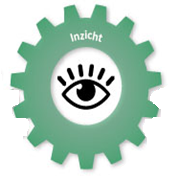 Om de sociale veiligheid op niveau te houden vinden wij het belangrijk om steeds een goed en actueel beeld te hebben van de beleving hiervan bij alle betrokkenen. Dat doen wij door de veiligheidsbeleving van onderwijsgevend- en onderwijsondersteunend personeel, leerlingen en ouders te monitoren. Hiervoor zetten wij de volgende instrumenten in: RI&E onderzoek onder medewerkersVensters: leerlingentevredenheidsonderzoekVensters: oudertevredenheidsonderzoekVensters: medewerkertevredenheidsonderzoekKindbegrip: leerlingvragenlijsten sociale veiligheidsbelevingKindbegrip en KIJK: observatielijsten sociaal emotionele ontwikkelingObservaties waarbij in het nagesprek ingegaan wordt op het scheppen van een veilig pedagogisch klimaat Gesprekkencyclus directie met medewerkers waarbij de veiligheidsbeleving aan de orde wordt gesteldIncidentenregistratie ParnasSysScreenen van personeel bij indiensttreding bij eerdere werkgevers en landelijke registersBij indiensttreding vragen om een recente verklaring van goed gedragInspectiegegevensDe gesprekkencyclus tussen directie en medewerkers draagt bij aan het vormen van een goed beeld van veiligheidsrisico’s en incidenten. Daarnaast is er bij langdurig ziekte van medewerkers structureel contact met de medewerker. Ook wordt samen met medewerkers nagedacht op welke wijze zij hun werk zo goed mogelijk, met zo min mogelijk ervaring van werkdruk kunnen uitvoeren. Het werkverdelingsplan is samen met het team van De kleine Vliegenier vastgesteld en wordt jaarlijks geëvalueerd en zo nodig bijgesteld tijdens een teamvergadering. De directie vindt het essentieel signalen tijdig op te vangen door er zelf te ‘zijn’. Medewerkers die behoefte hebben aan coaching of begeleiding ten aanzien van het versterken van hun veiligheidsgevoel krijgen de kans om deze begeleiding te volgen. Wij benutten ook de signalen van alle medewerkers (preventiemedewerker, anti-pestcoördinator, vertrouwens(contact)persoon, intern begeleider, enzovoort), leerlingen en mediatoren met taken op het gebied van sociale veiligheid om ons veiligheidsbeleid zo nodig aan te passen. Ook signalen van ouders, MR leden en OR leden nemen we mee om te werken aan een goed sociaal veilig klimaat. De informatie over veiligheidsbeleving, registratie van incidenten en mogelijke veiligheidsrisico’s gebruiken we actief om van te leren. Dat doen we door sinds schooljaar 2021 – 2022 Schoolveiligheid op minstens 3 overlegmomenten te bespreken. Tevens wordt schoolveiligheid binnen de MR jaarlijks geagendeerd. Een plan van aanpak m.b.t. de vragenlijsten van ZIEN en Vensters is in schooljaar 2021 - 2022 gepresenteerd aan het team. Hierop volgend is de SEL methodiek geïmplementeerd: het signaleren en analyseren van de ZIEN resultaten wordt hiermee omgezet naar het uitvoeren van plannen en acties in de groep.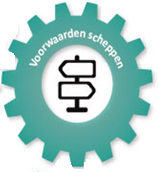 Vanaf schooljaar 2022-2023 zal ZIEN vervangen worden door Kindbegrip. De aanpak is hetzelfde: middels vragenlijsten wordt gesignaleerd en geanalyseerd en vervolgens een plan van aanpak voor in de groep opgesteld en uitgevoerd. De theorie achter Kindbegrip sluit echter beter aan op SEL.VOORWAARDEN SCHEPPENOm de sociale, fysieke en arbo veiligheid op onze school te kunnen waarborgen is het belangrijk dat een aantal taken op school goed is belegd, dat er goede werkafspraken zijn gemaakt met externe organisaties en dat er goede regelingen zijn met betrekking tot privacy en het handelen bij klachten. Binnen de veiligheidsorganisatie op school zijn verschillende functies opgesteld: Vertrouwens-/contactpersoon		Eva Haen		e.haen@dekleinevliegenier.nlCynthia Claasen		c.claasen@dekleinevliegenier.nlCoördinator sociale veiligheid 		Cynthia Claasen		c.claasen@dekleinevliegenier.nlCoördinator van beleid m.b.t. pesten 	Cynthia Claasen		c.claasen@dekleinevliegenier.nlIntern begeleider			Cynthia Claasen		c.claasen@dekleinevliegenier.nlRita Jairam		r.jairam@dekleinevliegenier.nlAanspreekpunt in het kader van pesten	Marijke den Decker	m.den.decker@dekleinevliegenier.nlHoofd bedrijfshulpverlener		Marijke den Decker	m.den.decker@dekleinevliegenier.nlBedrijfshulpverlener			Marijke Helmer		m.helmer@dekleinevliegernier.nlRita Jairam		r.jairam@dekleinevliegenier.nlRosan Ruwhof		r.ruwhof@dekleinevliegenier.nlLaura van der Kemp	l.van.der.kemp@dekleinevliegenier.nlMarcel Elbertse		m.elbertse@dekleinevliegenier.nlEllen Voerman		e.voerman@dekleinevliegenier.nlEva Haen		e.haen@dekleinevliegenier.nlPreventiemedewerker			Liesbeth Rutenfrans	l.rutenfrans@dekleinevliegenier.nlRenate Semler		r.semler@dekleinevliegenier.nlGedurende het verlof van Cynthia Claasen zal Rita Jairam de taken van vertrouwenspersoon, coördinator sociale veiligheid en coördinator van beleid m.b.t. pesten op zich nemen, in afstemming met directie. Daarnaast wordt de taak van hoofd bedrijfshulpverlener bij afwezigheid van Marijke den Decker tijdens een calamiteit overgenomen door: Laura van der Kemp of Marijke Helmer. Dit staat tevens vermeld in de actuele ontruimingsprocedure. Tevens is bij BSO BLOS een coördinator BHV aangesteld. Deze coordinator heft afstemming met hoofd BHV van De Kleine Vliegenier. Taakomschrijving vertrouwenspersoonAanspreekpunt voor alle vragen/opmerkingen en klachten met betrekking tot sociale veiligheid van zowel kinderen als medewerkers;Bijhouden van gevoerde gesprekken. Taakomschrijving coördinator Sociale Veiligheid Het formuleren en vastleggen van het sociaal veiligheidsbeleid; Schrijven en jaarlijks actualiseren van onderdelen van het schoolveiligheidsplan; Het jaarlijks actualiseren van het anti-pestprotocol (protocol Vreedzame school); Het (zo nodig) vertalen van de uitkomsten van de veiligheidsvragenlijsten of andere signalen naar nieuw beleid; Coördinatie van het veiligheidsbeleid (incl. anti-pestbeleid); Aanspreekpunt waar leerlingen en ouders pesten kunnen melden; Aanspreekpunt bij pestgedrag voor leerlingen en leerkrachten. Taakomschrijving hoofd BHV’er Schrijven en bijhouden van schoolveiligs- en bedrijfsnoodplan;Vormgeven en onderhouden van BHV-organisatie; Preventieve taken uitvoeren op het gebied van fysieke veiligheid. Taakomschrijving BHV’erAlarmeren en evacueren van aanwezigen; Verlenen van eerste hulp bij ongevallen; Bestrijden van beginnende branden.Taakomschrijving preventiemedewerker Opstellen van een RI&E en een plan van aanpak; Uitvoeren van maatregelen zoals beschreven in het plan van aanpak; Adviseren van en overleggen met de medezeggenschapraad; Uitvoeren van preventieve taken in samenwerking met de Hoofd BHV’er; Schrijven en bijhouden van onderdelen van het schoolveiligheidsplan; Bijhouden van incidentenregistratie (voor Arbo gerelateerde incidenten). Om als dat nodig is ondersteuning of hulp te kunnen bieden aan leerlingen, ouders en/of leerkrachten heeft onze school werkafspraken gemaakt met diverse kernpartners. In de schoolgids en het schoolondersteuningsplan (zie bijlage) wordt de samenwerking met de diverse partijen beschreven. Bij het overwegen van extra ondersteuning of jeugdhulp wordt ouders altijd om toestemming gevraagd (tenzij ouders dit weigeren en het belang van het kind ernstig in het geding is).Om de privacy van onze leerlingen en ouders te beschermen hebben wij een privacyreglement voor het uitwisselen en opslaan van persoonlijke gegevens en het tegengaan van datalekken. Onze school heeft een protocol sociale media en gebruik beeldmateriaal (zie: www.dekleinevliegenier.nl).Soms zijn er leerlingen die ook gedurende schooltijd medicatie toegediend moeten krijgen of waarvoor andere medische handelingen nodig zijn. Onze school heeft daarvoor een protocol medische handelingen. (zie: www.dekleinevliegenier.nl).Wanneer leerlingen, medewerkers of ouders een klacht hebben, die niet opgelost kan worden in overleg met de leerkracht of directie, dan kunnen zij terecht bij de contact-/vertrouwenspersonen. Voor onze school zijn dat: Eva Haen (e.haen@dekleinevliegenier) en Cynthia Claasen (c.claasen@dekleinevliegenier.nl). In geval van een zware, gevoelige of complexe klacht, wijzen zij op de mogelijkheden van de klachtenregeling. De volledige tekst van de PCOU klachtenregeling is aan te vragen bij de PCOU of te downloaden op: www.pcouwillibrord.nl. Ouders en/of medewerkers kunnen ook terecht bij de externe vertrouwenspersonen. De PCOU is aangesloten bij de Stichting Geschillencommissie Bijzonder Onderwijs.PEDAGOGISCH KLIMAAT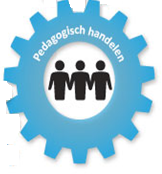 Wij werken continue aan een positief en veilig pedagogisch klimaat. Door een positieve en ondersteunende benadering van leerlingen, personeel en andere betrokkenen en positief voorbeeldgedrag ontstaat een positief schoolklimaat. Daarin willen we dat iedereen zich veilig, welkom, gezien en gewaardeerd voelt en optimaal kan leren en werken. Hierbij hebben wij de intentie om het beste in elkaar naar boven te halen.  We voelen ons met elkaar verantwoordelijk voor het geven van kwalitatief goed onderwijs aan onze leerlingen. We zijn ons ervan bewust dat we dat alleen samen kunnen bereiken, samen met elkaar, samen met ouders. Elke medewerker hanteert daarbij de volgende uitgangspunten:Ik zeg wat ik doe en doe ik wat ik zeg. Ik houd mij aan afspraken. Hierdoor ben ik voorspelbaar, dat geeft vertrouwen. Ik praat met iemand. Hierdoor toon ik respect en geef ik vertrouwen. Dit is een voorwaarde om je veilig te voelen. Mijn intentie is goed, waardoor ik laat zien dat ik eerlijk en open ben en dat ik te vertrouwen ben. Ik ben professioneel. Ik hanteer een professioneel denkkader: Wat is goed voor de kinderen? Wat is goed voor de organisatie? Wat is goed voor mij? Daarnaast heb ik een voorbeeldfunctie wat betekent dat mijn pedagogisch klassenklimaat ook mijn pedagogisch schoolklimaat is. Dat wat ik in de klas voorsta, doe ik ook binnen het team. Ik ben congruent. Ik sta open voor en ben geïnteresseerd in de ander. Ik maak tijd vrij om naar de ander te luisteren en de ander te bevragen (LSD*), wat maakt dat ik betrokken ben. Een ander voelt zich door mij gezien en gehoord (serieus genomen, dialoog, NIVEA**). Ik spreek mij (ook gevoel) uit en accepteer verschillen. Ik sta open voor ”sparren”. *LSD = Luisteren, Samenvatten, Doorvragen**NIVEA = Niet Invullen Voor Een AnderIk bied mijn hulp aan en kan om hulp vragen. Ik ben de ander tot steun en kom voor de ander op. Ik geef ruimte en kan loslaten. Ik ben flexibel en kan mijn grenzen aangeven. Ik mag leren van fouten en successen. Ik kan ergens op terugkomen. Ik houd rekening met de kernkwaliteiten van de ander en van mijzelf en benut en versterk deze in het samenwerken. Ik zie mijn eigen irritatie als signaal om zelf iets te veranderen. Ik geef complimenten. Ik geef de ander feedback (o.a. bij het wel of niet nakomen van deze regels), waardoor ik laat zien dat ik medeverantwoordelijk ben voor het behoud van het schoolklimaat. Ik baseer mijn feedback op feiten en ben opbouwend. “Leren over jezelf door de blik van de ander”.In het competentieboekje (zie bijlage) staan de verschillende uitgangspunten met betrekking tot de verschillende competentiegebieden beschreven. De verschillende competentiegebieden zijn onder andere: identiteit, professionele cultuur, communicatie, pedagogisch handelen en didactisch handelen. Het competentieboekje creëert duidelijkheid als het gaat om leerkrachtgedrag op De kleine Vliegenier. Dit competentieboekje helpt ook om de doorgaande lijnen scherp te krijgen en te houden. Dit alles om het best mogelijke onderwijs te geven aan ‘onze’ kinderen en samen 'onze kleine vliegeniers boven hun horizon uit te laten stijgen', binnen een veilig pedagogisch klimaat. Tijdens jaarlijks terugkerende functioneringsgesprekken en feedbackgesprekken staat leerkrachtgedrag beschreven zoals in het competentieboekje centraal.  We werken dagelijks om onze uitgangspunten in de praktijk te brengen. Dat doen we door: het stimuleren van voorbeeldgedrag door personeel, creëren van een aanspreekcultuur bij alle betrokkenen, consequent en teambreed hanteren en naleven van regels en afspraken, versterken van competenties van leerkrachten op positief opvoeden, helder beleid met betrekking tot belonen en straffen, partnerschap met ouders, optreden wanneer teamleden geen  voorbeeldgedrag vertonen of regels en afspraken niet nakomen, enzovoort. Er worden studiedagen georganiseerd met thema’s op het gebied van bijvoorbeeld Vreedzame school en professionele cultuur. De kleine Vliegenier is een Vreedzame school. Van alle betrokkenen wordt verwacht dat zij de Vreedzame schoolregels naleven. In het protocol Vreedzame school (zie bijlage) staat beschreven welk gedrag we hieronder verstaan en welke interventies preventief en zo nodig curatief ingezet worden ter bevordering van een veilig pedagogisch schoolklimaat.  PREVENTIEVE ACTIVITEITEN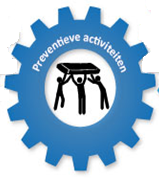 Bij het preventief werken aan een sociaal veilig schoolklimaat vinden wij het van belang om onze leerlingen positief en veilig sociaal gedrag aan te leren. We zetten daarom schoolbreed verschillende middelen in die hier aan bijdragen, zoals:Vreedzame school groepslessenTrefwoord Mediatoren trainingVertrouwenspersonenOpleiden juniorcoaches, methodiek BeweegWijsRots en watertrainingCompetentievergroting teamOuderbetrokkenheidVreedzame School en Trefwoord
De school zet middels de lessen van De Vreedzame school preventief in op het versterken van het onderling vertrouwen en het besef dat het goed is elkaar te helpen. Binnen dat kader zijn we aardig en respectvol tegen elkaar. Het is belangrijk leerlingen positief te benaderen; liever werken met complimenten dan met straf. Aan de volgende onderwerpen wordt structureel aandacht besteed: veiligheid, omgaan met elkaar, omgaan met verschillen, rollen in een groep, aanpak van ruzies, etc.. Er wordt gebruik gemaakt van verschillende werkvormen, bijvoorbeeld kringgesprekken, het voorlezen of vertellen van verhalen en rollenspellen. Leerlingen zijn ten opzichte van elkaar niet de baas. De leerkracht daarentegen is op school leidend en de ouders zijn dat thuis. Actief burgerschap en sociale integratie komen in de Vreedzame schoollessen ruim aan bod. Tevens zetten we de methode Trefwoord hiervoor in.  Relationele vorming en het bevorderen van gezond seksueel gedrag verdient onze aandacht. MediatorenConflicten horen bij het samen leven. Wanneer er een conflict is, weten de leerlingen dat ze dit zelf op kunnen lossen. Ze hebben geleerd te onderhandelen en kennen het stappenplan 'Praat het uit’. Op het plein en in de klas kunnen ze dit stappenplan erbij pakken. Wanneer het niet lukt het conflict samen op te lossen, stappen de leerlingen naar de mediatoren van dienst. De leerkracht komt in actie als het conflict niet opgelost kan worden met hulp van de mediatoren. Bij fysiek geweld grijpt de leerkracht direct in. Alle leerlingen leren de stappen van een mediatie kennen tijdens de lessen van De Vreedzame School. Jaarlijks worden nieuwe mediatoren opgeleid. Zij zijn tijdens de pauzes in tweetallen beschikbaar. Zij worden gecoacht door een leerkracht. De leerlingen weten dat tijdens een ruzie je een probleem niet op kunt lossen. Beide ruziënde partijen moeten eerst afkoelen: het rode (boze/ruzie) petje, dat bekend is uit de lessen Vreedzaam, moet weer geel (ik ben redelijk) worden. Er is dan geen sprake meer van ruzie, maar van een conflict.Vertrouwenspersonen
Wij vertellen onze leerlingen ook op dat er ‘geheimen’ zijn waarover je moet praten en wij wijzen hen op hulpverleningsmogelijkheden binnen en buiten de school bij zorgvragen of problemen door onveilig gedrag. Op onze school werken twee vertrouwenspersonen, Cynthia Claasen en Eva Haen. Zij bezoeken de groepen jaarlijks en vertellen welke rol zij vervullen als vertrouwenspersoon. Leerlingen kunnen bij de vertrouwenspersoon terecht als er problemen zijn die ze niet met hun ouders of eigen juf of meester willen/kunnen bespreken. Iedereen moet zich immers fijn en veilig kunnen voelen op school. Pesten, buiten sluiten, agressie of seksuele intimidatie mag niet voorkomen op De kleine Vliegenier! Daarom hangen er blauwe brievenbussen in de beide hallen waarin leerlingen een briefje kunnen stoppen. Daarop schrijven ze hun naam, de groep waarin ze zitten en de leerkracht met wie ze dit graag willen bespreken. Eén van de vertrouwenspersonen maakt dan zo snel mogelijk een afspraak met de betreffende leerling.
Vrijwillige spelbegeleiders (voorheen juniorcoaches Beweegwijs) De coördinator van het BeweegWijs team kiest tweewekelijks activiteiten, zorgt voor een toelichting in de groepen (introductiefilmpje) en legt de spellen klaar. Leerlingen kunnen zich op vrijwillige basis aanbieden om tijdens de pauze spelbegeleider te zijn. De veiligheid, beleving en de ontwikkeling van de leerlingen staan centraal. Rots en watertrainingEén van onze gedragsspecialisten geeft Rots en watertrainingen aan diverse groepen binnen de school, curatief, maar bij voorkeur preventief. Doel van het Rots en Water programma is het vergroten van de communicatie- en sociale vaardigheden en welzijn bij leerlingen en het voorkomen en/of verminderen van sociale problemen zoals pesten, conflicten, uitsluiting, meeloopgedrag en ander grensoverschrijdend gedrag. Via een actieve, fysieke invalshoek worden positieve sociale vaardigheden aangeleerd. Spel en fysieke oefening worden voortdurend afgewisseld door momenten van zelfreflectie, kringgesprek en gecompleteerd door het maken van verwerkingsopdrachten. De gedragsspecialist werkt ook op verzoek in de groep omtrent het thema ‘meidenvenijn’. Tevens kan een leerkracht of een ouder met een vraag omtrent gedrag van de leerling vragen de gedragsspecialist eens mee te denken. Zo kan het gebeuren dat de gedragsspecialist een faalangsttraining organiseert.Competentievergroting teamVan ons team verwachten wij goed voorbeeldgedrag en de benodigde competenties voor het bevorderen van positief gedrag en het tegengaan van onveilig gedrag. Wij werken aan de deskundigheid van al ons personeel door gedrag bespreekbaar te maken tijdens studiedagen. In dit kader wordt wederom verwezen naar het competentieboekje en de bijbehorende schoolklimaatovereenkomst. Tijdens intervisie momenten (vier maal per jaar) wordt een vraagstuk, ingediend door een leerkracht, besproken. Met het team wordt een casus geanalyseerd wat leidt tot handelingsadviezen. Er mag meer aandacht zijn voor het kunnen signaleren van belemmeringen in de ontwikkeling van kinderen, ook in de thuissituatie, waaronder pesten, kindermishandeling en huiselijk geweld. Dit kan tijdens een IB vergadering geagendeerd worden. OuderbetrokkenheidOok voor ouders bieden wij activiteiten aan, waarin wij hen informeren over en betrekken bij de normen en waarden, regels en afspraken in de school en over positief opvoeden. Dat doen we bijvoorbeeld door:Het organiseren van ouderavonden omtrent een themaHet delen en regelmatig onder de aandacht brengen van protocollen, zoals bijvoorbeeld het protocol sociale media en het gebruik van beeldmateriaalHet delen van de doelen van de Vreedzame school lessen in nieuwsbrievenHet organiseren van koffieochtendenIn gesprek te gaan met ouders over de ontwikkeling van hun kindOuders tijdig mondeling te informeren bij bijzonderheden. Op de website van de school, in de schoolgids en middels de Vanuit de cockpit worden ouders geïnformeerd over onder andere de activiteiten die de school organiseert op het gebied van sociale veiligheid en actuele gebeurtenissen. Dit biedt ouders bijvoorbeeld de kans om thuis ook de principes van de Vreedzame school te hanteren. SIGNALEREN EN HANDELEN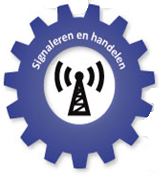 Om onveilig of grensoverschrijdend gedrag snel aan te kunnen pakken is het belangrijk om signalen daarvan adequaat te kunnen signaleren. Dat doen we op verschillende manieren. We werken met een  leerlingvolgsysteem (LVS), waarin we de sociaal-emotionele ontwikkeling van onze leerlingen volgen en documenteren. Observaties van teamleden zijn hierbij het belangrijkste instrument, zij zien immers veel van wat zich in de groepen afspeelt. Ook luisteren we goed naar onze leerlingen en hun ouders en vertellen hen waar zij met hun vragen of zorgen terecht kunnen. De school heeft zelf twee vertrouwenspersonen, waar leerlingen en ouders zich tot kunnen wenden (zie Hoofdstuk 4).Werkwijze bij signalen van onveiligheidBij signalen van onveiligheid gaan we eerst in gesprek met de leerling en/of de ouders. Consultatie kan ingezet worden met collega’s, de MR of de intern begeleiders. Zo nodig kunnen we, in overleg met de leerling en/of ouders, externe partners uit de hulpverlening inschakelen, zoals het buurtteam, jeugdgezondheidszorg, het samenwerkingsverband, leerplicht en/of de wijkagent (zie ook: bijlage Schoolondersteuningsplan). De contactgegevens van de MR en externe instanties staan in de schoolgids (zie: www.dekleinevliegenier.nl). We hebben jaarlijks een kernpartneroverleg, waarin de samenwerking wordt geëvalueerd en zo nodig wordt bijgesteld. Bij specifieke vormen van grensoverschrijdend gedrag volgt de school de daarvoor geldende protocollen of draaiboeken, zoals bij agressie, geweld, seksueel misbruik, discriminatie en pesten (zie hoofdstuk 2). Bij signalen van huiselijk geweld of kindermishandeling zijn wij verplicht de Meldcode Huiselijk geweld en kindermishandeling te volgen. (zie: www.pcouwillibrord.nl). Werkwijze bij incidenten en grensoverschrijdend gedrag
Bij eventuele incidenten met grensoverschrijdend gedrag zorgt de school er allereerst voor dat het gedrag stopt. Dan is opvang van de slachtoffers eerste prioriteit. Dat doen we door:er voor te zorgen dat bij een incident direct acute hulp geboden wordt;er voor te zorgen dat passende hulpverlening wordt ingeschakeld;zo nodig slachtofferhulp ingeschakeld wordt;tijdens het herstel voldoende belangstelling voor het slachtoffer te tonen;voor goede voorwaarden en begeleiding bij terugkeer in de school te zorgen.Naar de daders toe biedt de school duidelijkheid over de gevolgen / sancties, zoals:de dader(s) duidelijkheid te bieden over gevolgen /sancties;de dader zo nodig aansprakelijk te stellen;te proberen de schade op de dader (ouders) te verhalen;bij (ernstige vermoedens van) strafbare feiten aangifte te doen bij de politie;bij vermoedens van seksueel misbruik op school een verzoek tot onderzoek door de klachtencommissie te doen; bij vermoedens van seksueel misbruik in de schoolcontext een melding te doen bij het schoolbestuur;bij seksueel misbruik op school het bestuur te laten overleggen met de Vertrouwensinspectie;bij een redelijk vermoeden van een zedendelict in de school (na overleg met de Vertrouwensinspectie) het schoolbestuur aangifte te laten doen bij de politie;(na raadpleging van het multidisciplinair overleg) een melding te doen bij de Verwijsindex risicojongeren;bij (ernstige vermoedens van) huiselijk geweld of kindermishandeling, (eventueel na raadpleging van het multidisciplinair overleg), een melding te (laten) doen bij Veilig ThuisMaar ook zorgen we voor goede opvang van de getuigen of ‘meelopers’, door: het incident te bespreken in de groep waarin het gebeurde (en zo nodig bij anderen);daarbij aandacht te besteden aan de rol van de omstanders;meelopers aan te spreken op de effecten van hun gedrag;er voor te zorgen dat getuigen die dat nodig hebben hulp krijgen.In de bijlage is een stappenplan Aangifte misdrijf opgenomen. Wij vinden het belangrijk dat we als school leren van incidenten die zich voordoen. Een goede samenwerking met ouders zien wij hierin als essentieel. Het verdient onze aandacht incidenten op de juiste plek vast te leggen en jaarlijks te evalueren en zo nodig een plan van aanpak bij te stellen.BORGING VAN BELEID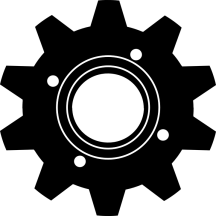 Borging van een veiligheidsaanpak vraagt om meer dan het vastleggen van protocollen, regels en afspraken en die opbergen in een ordner of bestandsmap in de computer. Het vraagt om een continu en cyclisch leerproces, dat is ingebed in het totale schoolbeleid. Veiligheidsbeleid is dus pas geborgd als het ‘leeft’ in de hoofden van iedereen in de school en verankerd is in het dagelijks handelen. Wij doen dat door het onderwerp sociale veiligheid regelmatig op de agenda te zetten, bijvoorbeeld op de volgende momenten / manieren:Vergaderingen, zie jaarkalender Gesprekken met medewerkers  en oudersMR vergaderingen, zie jaarkalender MRDaarnaast maakt sociale veiligheid onderdeel uit van ons pedagogisch beleid, kwaliteitsbeleid, schoolplan, curriculum,  gedragscode personeel, personeelsbeleid, Schoolondersteuningsplan (SOP), schoolgids, enz..Wij hebben de volgende ijkpunten geformuleerd voor de borging van sociale veiligheid bij ons op school:Sociale veiligheid is een continu proces van leren en verbeteren;  Wij kennen onze sterke kanten en onze verbeterpunten met betrekking tot sociale veiligheid;Er wordt regelmatig kennis en ervaring uitgewisseld in het team met betrekking tot sociale veiligheid; Er wordt regelmatig met ouders gesproken over (versterking van) de sociale veiligheid in en om school; Teamleden zijn bereid en in staat om elkaar vragen te stellen, verhalen te vertellen, en eigen denkkaders over sociale veiligheid ter discussie te stellen; Teamleden kennen elkaars kwaliteiten en capaciteiten met betrekking tot sociale veiligheid en optreden bij onveilige situaties; Ieder teamlid kan altijd terugvallen op een collega bij grensoverschrijdend gedrag of onveilige situaties; Er wordt geïnventariseerd welke incidenten zich hebben voorgedaan in de school en er wordt gezamenlijk besproken hoe die in het vervolg te voorkomen of effectiever aangepakt kunnen worden; Er wordt regelmatig met leerlingen gepraat over (on)veiligheid op school;  Beleid is gebaseerd op het leren van incidenten en de veiligheidsbeleving van leerlingen, personeel en ouders;Er wordt voortdurend gewerkt aan het bereiken en voorleven van gedeelde waarden en normen onder schoolleiding en team; De kwaliteiten van alle teamleden worden benut in het versterken van de veiligheid en pedagogische kwaliteit.Jaarlijks bekijken we in hoeverre we deze ijkpunten en de gestelde doelen voor het sociale veiligheidsbeleid behalen. Dat doen we door het evalueren van het schoolveiligheidsplan, de ijkpunten te laten ‘scoren’ door  teamleden, de vertrouwenspersonen, coördinator sociale veiligheid en de MR. Op basis van de uitkomsten wordt het activiteitenplan voor het jaar erop vastgesteld. ACTIVITEITENPLAN DIT SCHOOLJAARIn dit schoolveiligheidsplan is een aantal zaken naar voren gekomen die aandacht nodig hebben:Evaluatie inzet Beweegwijs: welke doorgang of wijzigingen wenst het team hierin;Protocol Vreedzame school: jaarlijks up to date houden;Vervanging ZIEN! door Kindbegrip; leerkrachten leren werken met Kindbegrip ipv met ZIEN!;Veilig klimaat in alle groepen, opbrengsten zijn helder middels observaties en Kindbegrip: na de implementatie van SEL in de midden- en bovenbouw heeft het onze prioriteit om een veilig klimaat in alle groepen zichtbaar te krijgen;Organiseren ouderavond op thema: jaarlijks terugkomend;Bijhouden incidentenregistratie bij ongevallen: doorlopende actie;Relationele vorming en bevorderen gezond seksueel gedrag; dit schooljaar worden er activiteiten ingezet om deze ontwikkeling positief te stimuleren;SEL wordt ook in de onderbouw geïmplementeerd; na een succesvolle implementatie in de midden- en bovenbouw wordt dit ook bewerkstelligd in de onderbouw;Jaarplanner schoolveiligheid 2023 – 2024: jaarlijks terugkomend.De planning voor het aanpakken van voorgaande aandachtspunten ziet er als volgt uit:ARBO BELEIDDe PCOU heeft diverse documenten en regelingen ontwikkeld ten behoeve van een veilig personeelsbeleid:GezondheidsbeleidArbobeleidDeze zijn in te zien in de bijlage van het schoolveiligheidsplan. Ook op De kleine Vliegenier zijn documenten aanwezig, gericht op het personeelsbeleid. In het schoolplan 2020 – 2024 wordt beknopt ingegaan op personeelsbeleid. Daarnaast hanteert De kleine Vliegenier aanvullend op het gezondheidsbeleid van de PCOU een verzuimprotocol (zie bijlage). Hierin staan richtlijnen en regels bij verzuim beschreven. Tevens kent de school een werkverdelingsplan waarin een verdeling van inzet is beschreven, die recht doet aan de medewerker en aan de school (zie bijlage). Het beschikken over een RI&E is sinds 1994 een verplichting voor alle bedrijven en instellingen krachtens de Arbeidsomstandighedenwet (Arbowet, artikel 5). De veiligheids-, gezondheids- en welzijnsrisico's in werksituaties vragen om een planmatige aanpak die gebaseerd is op een goed overzicht van de risico's tijdens het werken. De RI&E komt tot stand door het inventariseren (in kaart brengen) en evalueren (het toekennen van een waardeoordeel over de ernst) van de in de organisatie aanwezige risico’s. De RI&E is hierbij geen doel op zich, maar een startpunt om te komen tot een structurele verbetering van de veiligheid en gezondheid van de werkomgeving van de medewerkers.De resultaten van een RI&E kunnen gebruikt worden voor:het opzetten/aanpassen van het arbobeleid;het verbeteren van de arbeidsomstandigheden;het opzetten/aanpassen van het ziekteverzuimbeleid;het opzetten/aanpassen van de bedrijfshulpverlening.De Arbowet vereist als vervolg op de uitkomsten van de RI&E van de werkgever een 'Plan van Aanpak' om de in de RI&E gesignaleerde risico's zoveel mogelijk te beheersen. Doelstelling RI&E- onderzoekDe doelstelling van het RI&E-onderzoek is namelijk om, gebruikmakend van de verzamelde informatie, actief te gaan werken aan het reduceren van de aanwezige risico’s ten aanzien van veiligheid, gezondheid en welzijn. In het plan van aanpak dient te worden vermeld op wat voor manier de Basisschool De kleine Vliegenier, locatie C. van Maasdijkstraat te Utrecht de gesignaleerde risico’s gaat aanpakken, wanneer daarmee begonnen wordt en wat het daar bij bijbehorende tijdspad is. Daarnaast moet worden aangegeven wie het gaat uitvoeren en wie er verantwoordelijk voor is.De RI&E dient zo vaak te worden herhaald als de omstandigheden daar aanleiding toe geven, bij bijvoorbeeld nieuwe werkmethoden, verbouwing, nieuwe functies of nieuwe regelgeving van de overheid. De RI&E en PvA (Plan van Aanpak) moeten daarnaast door de werkgever minimaal jaarlijks worden besproken met de werknemers(vertegenwoordiging).Plan van aanpakEr is een plan van aanpak opgenomen in de RI&E. De preventiemedewerker maakt een tijdpad voor de te ondernemen acties uit het opgenomen plan van aanpak en coördineert de uitvoering en evaluatie ervan. De preventiemedewerker wordt opgeleid om deze taak zo goed mogelijk te kunnen uitvoeren. IncidentenregistratieTevens houdt de preventiemedewerker ARBO gerelateerde incidentenregistratie bij: Sharepoint teammap Sociale veiligheid / ARBO / incidentenregistratie. Het einddoel van een systematische registratie van incidenten is de feitelijke veiligheid op school te verbeteren. Door het bijhouden van incidenten kunnen eventuele trends ontdekt worden. Door te vergelijken kan een school immers vaststellen of bepaalde incidenten vaker dan gemiddeld voorkomen en wellicht apart aangepakt dienen te worden.De werkgever verklaart dat de preventiemedewerker beschikt over voldoende deskundigheid, ervaring en uitrusting om de taken naar behoren uit te voeren. Taken kunnen worden uitgevoerd met behoud van zelfstandigheid en onafhankelijkheid ten opzichte van de werkgever en de andere werkzaamheden die de medewerker uitvoert. De preventiemedewerker verklaart de taken naar behoren uit te voeren. Hiertoe dient de werknemer een brief te ondertekenen (zie bijlage).FYSIEKE VEILIGHEIDOntruimingsplanIn de Arbeidsomstandighedenwet is vastgelegd dat de werkgever verantwoordelijk is voor de veiligheid van werknemers en derden binnen het gebouw. In opdracht van De kleine Vliegenier heeft PROV Integrale Veiligheid, telefoon 0348 - 416 960, dit ontruimingsplan opgesteld. Dit ontruimingsplan wordt geëist vanuit het bouwbesluit 2012. Daarnaast draagt de aanwezigheid van een ontruimingsregeling bij aan de veiligheid van alle aanwezige personen, zodat tegemoet gekomen wordt aan de eisen die hiervoor in de Arbowet zijn vastgesteld. In ieder gebouw, zo ook bij De kleine Vliegenier kunnen zich situaties voordoen die het noodzakelijk maken dat personeel en bezoekers het gebouw zo snel mogelijk moeten verlaten. Deze situaties kunnen zich voordoen bij: brand, wateroverlast, agressie, stormschade, bommelding, in opdracht van het bevoegd gezag of andere voorkomende gevallen. Hiervoor is naast de genomen preventie- en preparatiemaatregelen een ontruimingsplan nodig. Voorwaarde voor een goede ontruiming is dat de opzet van dit plan bij alle medewerkers bekend moet zijn. Door middel van instructie en minimaal één jaarlijkse oefening zal dit ontruimingsplan aan de praktijk worden getoetst en zo nodig bijgesteld. Tevens volgen alle BHV-ers jaarlijks een herhalingscursus. Daarnaast heeft de school een:1.	Ontruimingsprocedure 2.	Plattegrond waar alle betrokkenen verzamelen bij een ontruimingBeide documenten worden jaarlijks herzien door de coördinator BHV en gedeeld met het team (zie bijlage).Doelstelling ontruimingsplanDe doelstelling van het ontruimingsplan is om door middel van het vaststellen van eenduidige verantwoordelijkheden, bevoegdheden en procedures te komen tot een zo snel en veilig mogelijke ontruiming. Tevens dient dit ontruimingsplan als leidraad voor het opzetten en vastleggen van een BHV-organisatie.IncidentenregistratieHet einddoel van een systematische registratie van incidenten is de feitelijke veiligheid op school te verbeteren. Door het bijhouden van incidenten kunnen eventuele trends ontdekt worden. Door te vergelijken kan een school immers vaststellen of bepaalde incidenten vaker dan gemiddeld voorkomen en wellicht apart aangepakt dienen te worden. De ongevallen worden op Sharepoint teammap / Sociale Veiligheid / BHV / Ongelukkenregistratie bijgehouden. De registratie wordt gedaan door de leerkracht van de leerling. Het geldt voor ongevallen waarbij de leerling of de medewerker naar de dokter / het ziekenhuis gaat. Bij een Arbo gerelateerd incident maakt de preventiemedewerker de registratie. CoronaVanaf maart 2020 wordt de maatschappij geconfronteerd met Corona en het treffen van maatregelen om risico’s op een uitbraak van Corona te verkleinen. Binnen het primair onderwijs gelden er steeds weer andere regels. Tevens zijn er in overleg met het team en de MR diverse scenario’s uitgewerkt, zodat het onderwijs te allen tijde plaats kan vinden. In september 2022 is een draaiboek COVID-19 (bijlage 36) samengesteld en vastgesteld in overleg met de MR. Dit draaiboek heeft bijvoorbeeld betrekking op onderwijs op afstand bij een gehele schoolsluiting, wanneer een groep in quarantaine moet of wanneer een leerling langere tijd in quarantaine zit. In al het beleid rondom Corona zijn de richtlijnen en afspraken vanuit de overheid en het RIVM leidend. In Teams binnen de omgeving voor het Team is een apart kanaal aangemaakt (Corona 2022 – 2023) waar de directie alle belangrijke informatie voor het team in vastlegt en up to date houdt:Meest recente beslisboom van BoinkMeest recente protocol basisonderwijsAanvullend servicedocumentInformatie omtrent de maatregelen voor het teamUitwerking verschillende scenario’sZo nodig wordt er extra informatie toegevoegd. Het team wordt bij wijzigingen binnen dit kanaal geïnformeerd en aan de start van het schooljaar is de informatie voor het team opnieuw onder de aandacht gebracht. Ook ouders ontvangen via mail meest recente informatie. BIJLAGE Vindplaats protocollen en plannenAlle documenten uit onderstaande lijst zijn fysiek aanwezig bij de directie van de school in de map: SchoolveiligheidINSTEMMINGDit SchoolVeiligheidsPlan is vastgesteld en ondertekend door vertegenwoordigers op 17 november 2022Leerkrachten, medezeggenschapsraad en directie van De kleine Vliegenier onderschrijven gezamenlijk dit SchoolVeiligheidsPlan door dit te ondertekenen. Namens ouders tekent Daan de Kievit (vertegenwoordiger ouders MR)………………………………………………………………………………………………………………Namens team tekent Cynthia Beek (vertegenwoordiger personeel MR)………………………………………………………………………………………………………………….Namens directie tekent Marijke den Decker (schoolleider De kleine Vliegenier)………………………………………………………………………………………………………………………Vertrouwenspersoon (extern)Mevr. A. (Anneke) Aantjes
E evp@pcouwillibrord.nl 
Dhr. W. (Wim) van Es
E wimvanes@bureauvanesrbb.nlStichting Geschillencommissie Bijzonder Onderwijs.Postbus 82324
2508 EH DEN HAAG
T 070-38621697Wat VerantwoordelijkeDeadlineEvaluatie inzet BeweegwijsHele teamAugustus 2022Protocol Vreedzame school bijstellenCoördinator sociale veiligheidSeptember2022Vervanging ZIEN! door KindbegripIB/Hele teamOktober 2022Veilig klimaat in alle groepen, opbrengsten zijn helder middels observaties en Kindbegrip, plan van aanpak is opgesteldIB/hele teamOktober 2022Opstellen draaiboek COVID-19Directie/IBOktober 2022Organiseren ouderavond op themaDirectie/werkgroep OB3.0November 2022Bijhouden incidentenregistratie bij ongevallenPreventiemedewerkerDoorlopendRelationele vorming en bevorderen gezond seksueel gedragVertrouwenspersonenSchooljaar 2022 – 2023SEL wordt ook in de onderbouw geïmplementeerd Leerkrachten OB/IB/KIJK expertJuni 2023Jaarplanner schoolveiligheid opstellen 2023 - 2024DirectieJuni 20231Checklist SchoolveiligheidsplanZie Sharepoint teammap / Schoolveiligheid/ Bijlage SVP2Gedragscode PCOUZie www.pcouwillibrord.nl downloads3Schoolklimaat overeenkomstZie Sharepoint teammap / Schoolveiligheid/ Bijlage SVP4CompetentieboekjeZie Sharepoint teammap / Schoolveiligheid/ Bijlage SVP5Mogelijkheden indienen klacht PCOU WillibrordZie www.pcouwillibrord.nl downloads6Klachtenregeling PCOU WillibrordZie www.pcouwillibrord.nl downloads7Protocol schorsing en verwijdering PCOUZie www.pcouwillibrord.nl downloads8Protocol PCOU Willibrord informatieverstrekking gescheiden oudersZie www.pcouwillibrord.nl downloads9Klokkenluidersregeling Zie www.pcouwillibrord.nl downloads10Meldcode huiselijk geweld en kindermishandelingZie www.pcouwillibrord.nl downloads11Vreedzame school protocolZie www.dekleinevliegenier.nl12Stappenplan seksuele intimidatieZie Sharepoint teammap / Schoolveiligheid/ Bijlage SVP13Stappenplan Aangifte misdrijfZie Sharepoint teammap / Schoolveiligheid/ Bijlage SVP14Protocol sociale media en gebruik beeldmateriaalZie Sharepoint teammap / Schoolveiligheid/ Bijlage SVP15IBP handboek De kleine VliegenierZie Sharepoint teammap / Schoolveiligheid/ Bijlage SVP16Protocol vervoer en veiligheidZie Sharepoint teammap / Schoolveiligheid/ Bijlage SVP17RouwprotocolZie Sharepoint teammap / Schoolveiligheid/ Bijlage SVP18Protocol medische handelingenZie Sharepoint teammap / Schoolveiligheid/ Bijlage SVP19Beleid vervanging bij verzuimZie Sharepoint teammap / Schoolveiligheid/ Bijlage SVP20PleinregelsZie Sharepoint teammap / Schoolveiligheid/ Bijlage SVP21Kwaliteitskaart Stappenplan uitkomsten VenstersZie Sharepoint teammap / Schoolveiligheid/ Bijlage SVP22Kwaliteitskaart Stappenplan uitkomsten KindbegripZie Sharepoint teammap / Schoolveiligheid/ Bijlage SVP23Preventiemedewerkers taken op scholenZie Sharepoint teammap / Schoolveiligheid/ Bijlage SVP24Schoolgids 2022 - 2023Zie Sharepoint teammap / Schoolveiligheid/ Bijlage SVP25Schoolondersteuningsplan 2020 - 2024Zie Sharepoint teammap / Schoolveiligheid/ Bijlage SVP26Privacy reglementZie www.dekleinevliegenier.nl27GezondheidsbeleidZie Sharepoint teammap / Schoolveiligheid/ Bijlage SVP28Arbobeleid PCOU Zie Sharepoint teammap / Schoolveiligheid/ Bijlage SVP29Personeelsbeleid Zie Sharepoint teammap / Schoolveiligheid/ Bijlage SVP/ Schoolplan 20-2430WerkverdelingsplanZie Sharepoint teammap / Schoolveiligheid/ Bijlage SVP31VerzuimprotocolZie Sharepoint teammap / Schoolveiligheid/ Bijlage SVP32RI&E rapportage (november 2019)Zie Sharepoint teammap / Schoolveiligheid/ Bijlage SVP33Ontruimingsplan (november 2019)Zie Sharepoint teammap / Schoolveiligheid/ Bijlage SVP34Ontruimingsprocedure (september 2022)Zie Sharepoint teammap / Schoolveiligheid/ Bijlage SVP35Plattegrond ontruiming (september 2022)Zie Sharepoint teammap / Schoolveiligheid/ Bijlage SVP36Draaiboek COVID-19Zie Sharepoint teammap / Schoolveiligheid/ Bijlage SVP37Protocol vermissing LeerlingZie Sharepoint teammap / Schoolveiligheid/ Bijlage SVP38Jaarplanner Schoolveiligheid 2022 – 2023Zie Sharepoint teammap / Schoolveiligheid/ Bijlage SVP39 A t/m GLijst gevaarlijke stoffen, pictogrammen gevaarlijkstoffen, ARBO techniek Inventarisatie Zie Sharepoint teammap / Schoolveiligheid/ Bijlage SVP40 Overzicht technische keuringen Zie Sharepoint teammap / Schoolveiligheid/ Bijlage SVP41Logboek spoelen legionellaZie Sharepoint teammap / Schoolveiligheid/ Bijlage SVP42Jaarplan 22 - 23Zie Sharepoint teammap / Schoolveiligheid/ Bijlage SVP